Actividad: Alcalde Dr. José Rigoberto Mejía realizó la entrega de un kit personal el cual contiene frascos de Vitamina D, Zinc con Vitamina C, mascarillas quirúrgicas, mascarillas KN95, y un bote de alcohol 70% al personal técnico administrativo y operativo de la municipalidad y agentes del CAM. A la vez, se le hizo entrega de kits para agentes de la división de tránsito de la PNC.Fecha: 3 de agosto de 2020.Ubicación:  Municipalidad de Chalatenango.Hora: 1:00pm.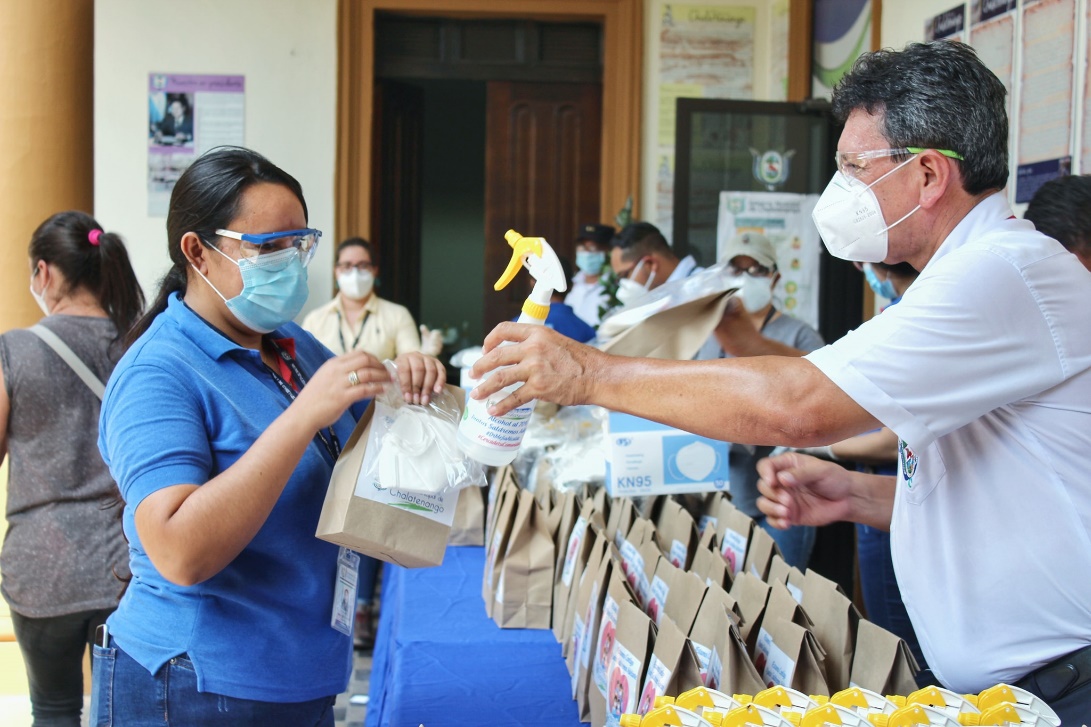 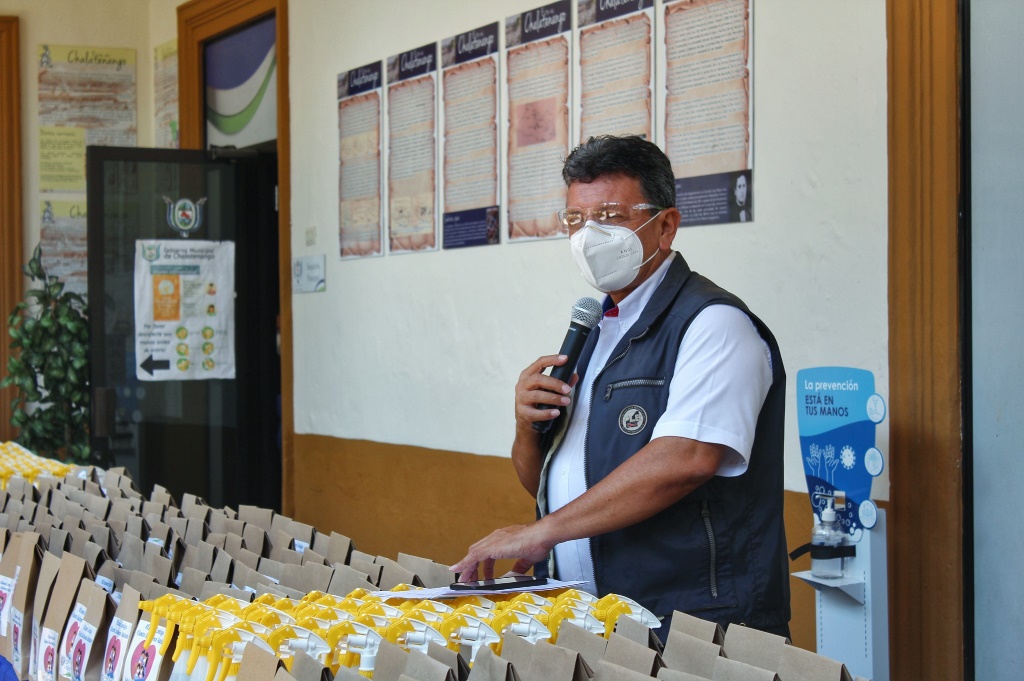 